平成28年度　都道府県介護相談員養成研修等事業担当者研修平成28年度　市町村介護相談員派遣等事業事務局担当者研修家の光会館光の家会館　7階　コンベンションホール〒162-0826 東京都新宿区市谷船河原町11　電話03-3260-4791、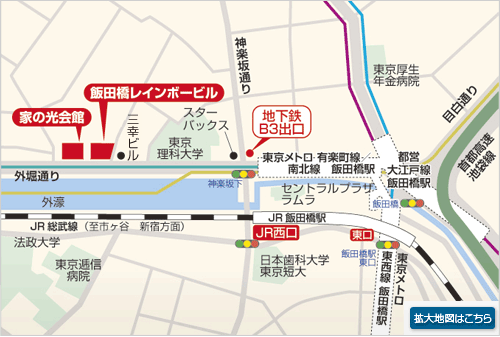 http://www.ienohikariss.co.jp/bld/access/　飯田橋駅より家の光会館JR「飯田橋」駅西口から徒歩6分地下鉄有楽町線／南北線「飯田橋」駅から徒歩5分
東西線／大江戸線「飯田橋」駅から徒歩9分
（地下鉄はB3出口）